Homeエディション端末のサイトリストマージ手順（レジストリ変更ツール手順書）■本手順書の目的					Homeエディションの端末で、結果コード6解消ツールを適用できないパターン(Edge://compat/enterpriseで「！」が表示)の
対策グループポリシーで、EMSL登録先を変更できない端末におけるサイトリスト・マージ手順となります。	ツールを実行することで強制的にレジストリのEMSL登録先を以下に設定します。			　レジストリパス：HKEY_LOCAL_MACHINE\SOFTWARE\Policies\Microsoft\Edge		　レジストリ名：InternetExplorerIntegrationLevel		⇒「1」を設定する　レジストリ名：InternetExplorerIntegrationSiteList		⇒「C:\Users\Public\Documents\sitelist.xml」を設定する＜本ツール実施前の状態＞edge://compat/enterprise画面を確認（今回の例では「C:/Users/Public/dummy/sitelist＿＿.xml」に格納されています。）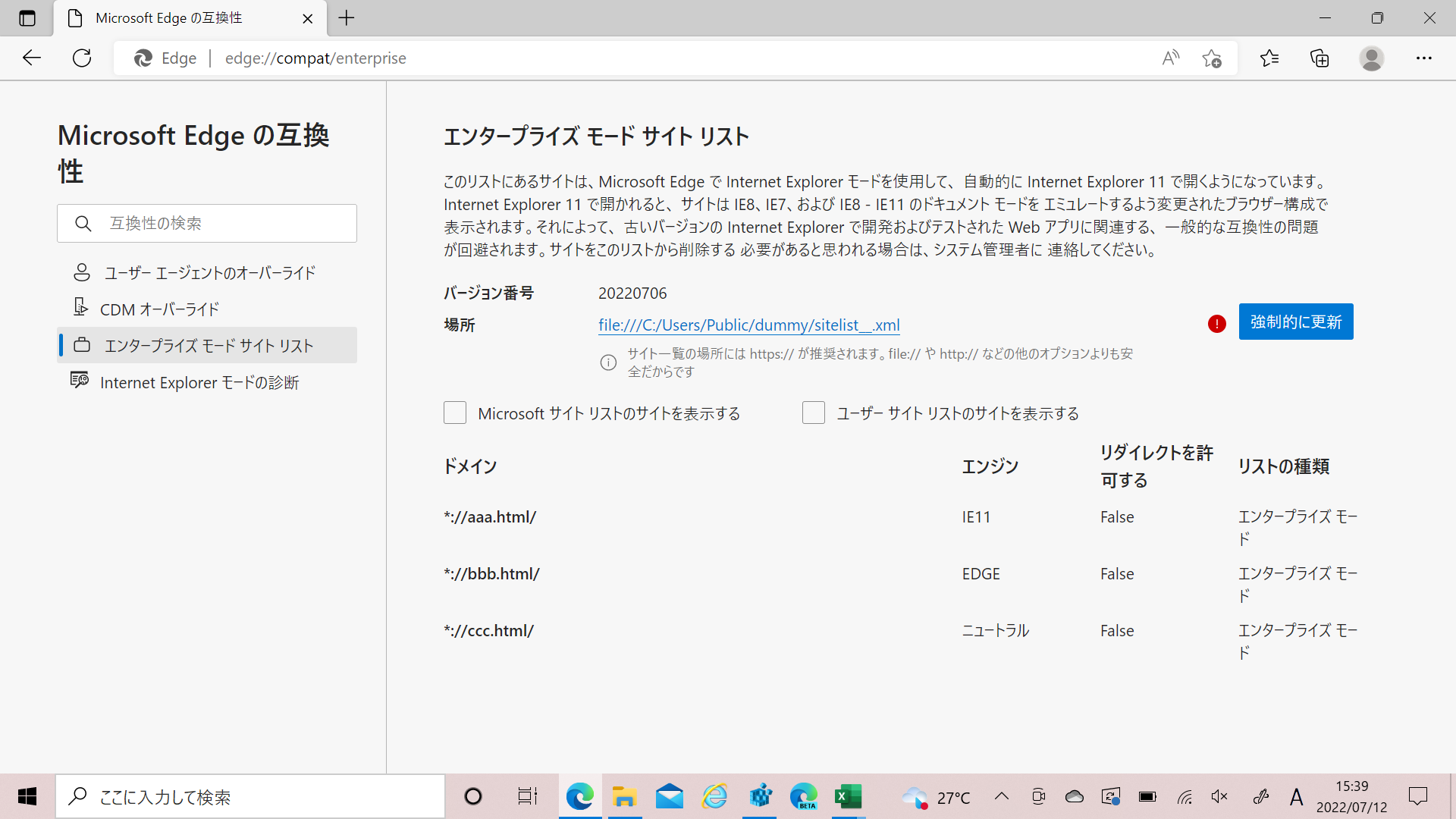 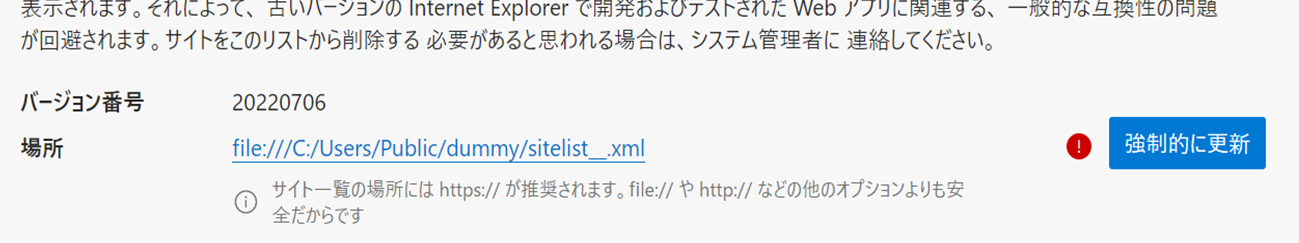 レジストリに登録されているファイルパス(dummyフォルダが存在しない)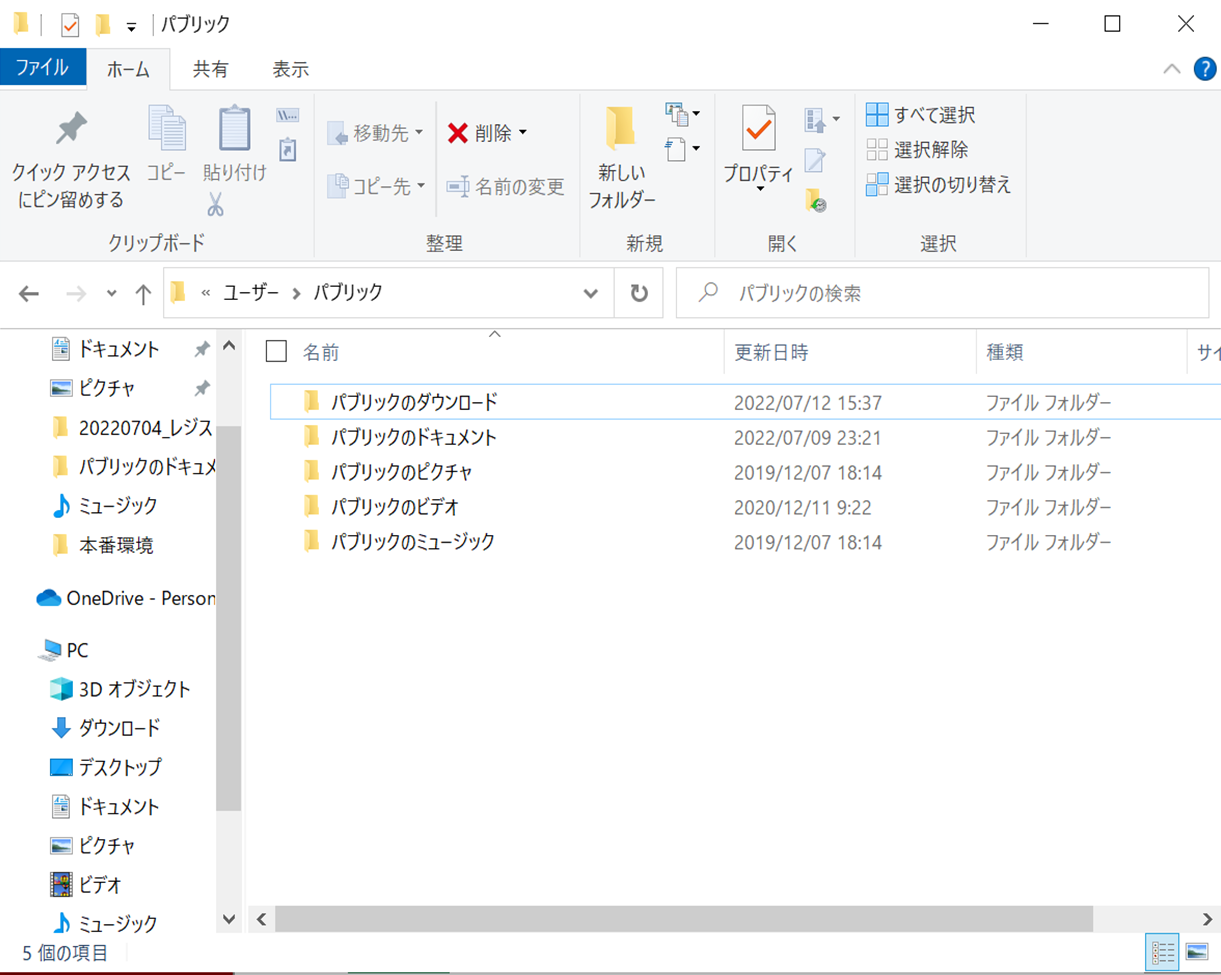 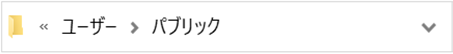 「home_reg.bat」を右クリック⇒「管理者として実行」をクリック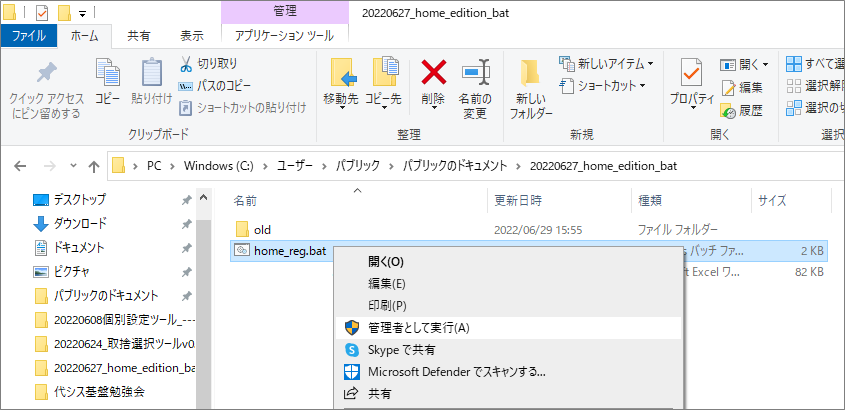 ※ツールの実行結果　「The operation completed successfully」と表示されていることを確認「設定は完了しました」のメッセージが表示されることに加え、英語メッセージで「The operation completed successfully」と
表示されていることを確認します。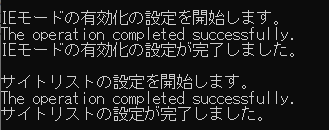 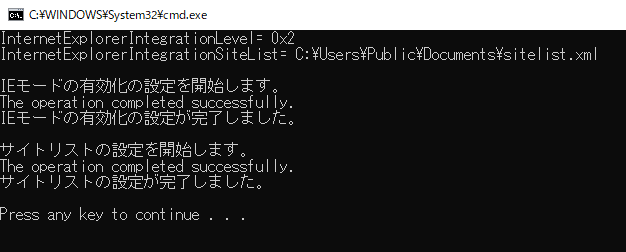 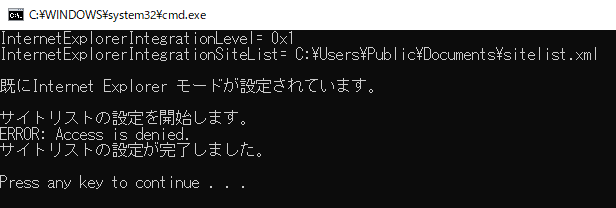 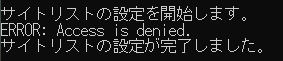 「C:\Users\Public\Documents」に「sitelist.xml」というファイル名で代理店独自のEMSLを格納します。※必ず「C:\Users\Public\Documents」に格納します。ファイル名「sitelist.xml」は変更しないでください。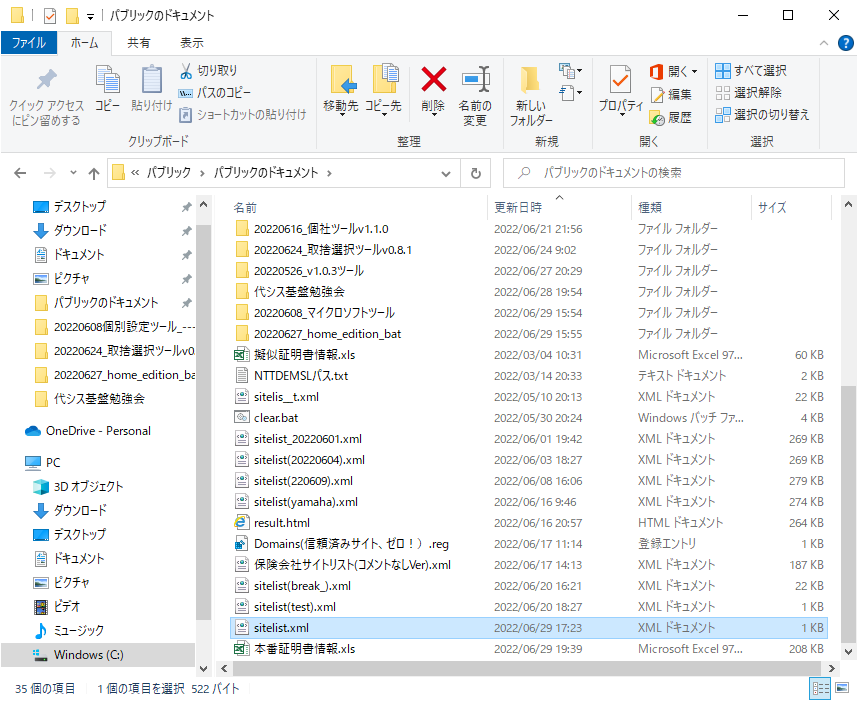 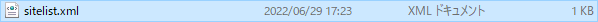 既に開いているEdgeブラウザがある場合はすべて閉じた上、Edgeブラウザを再起動します。｢edge://compat/enterprise｣を入力し、エンタープライズモードサイトリスト画面で「強制的に更新」をクリックし、
「C:\Users\Public\Documents\sitelist.xml」が設定されていることを確認します。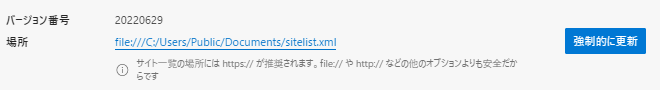 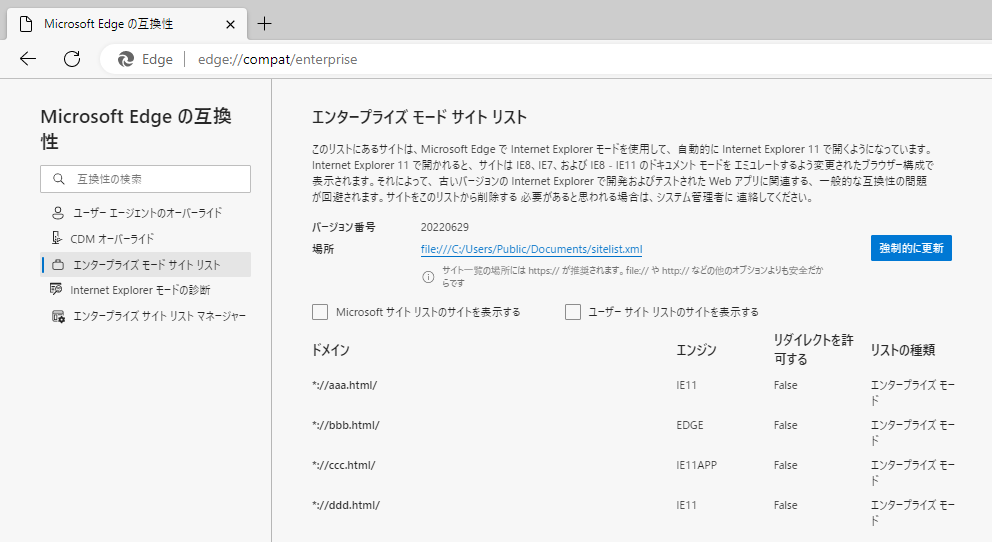 結果コード6解消ツールを実行し、EMSLをマージします。｢IEモード設定ツール(代理店システム共通)結果コード6解消ツールガイド｣を参照ください。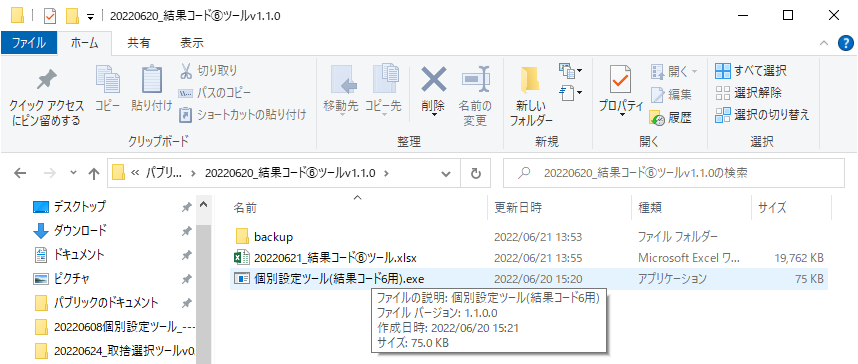 設定が完了したことを確認します。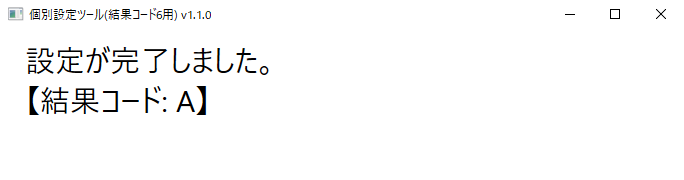 「edge://compat/enterprise」を入力してエンタープライズモードサイトリスト画面で「強制的に更新」をクリックし、
保険会社サイトリストが追加されたことを確認します。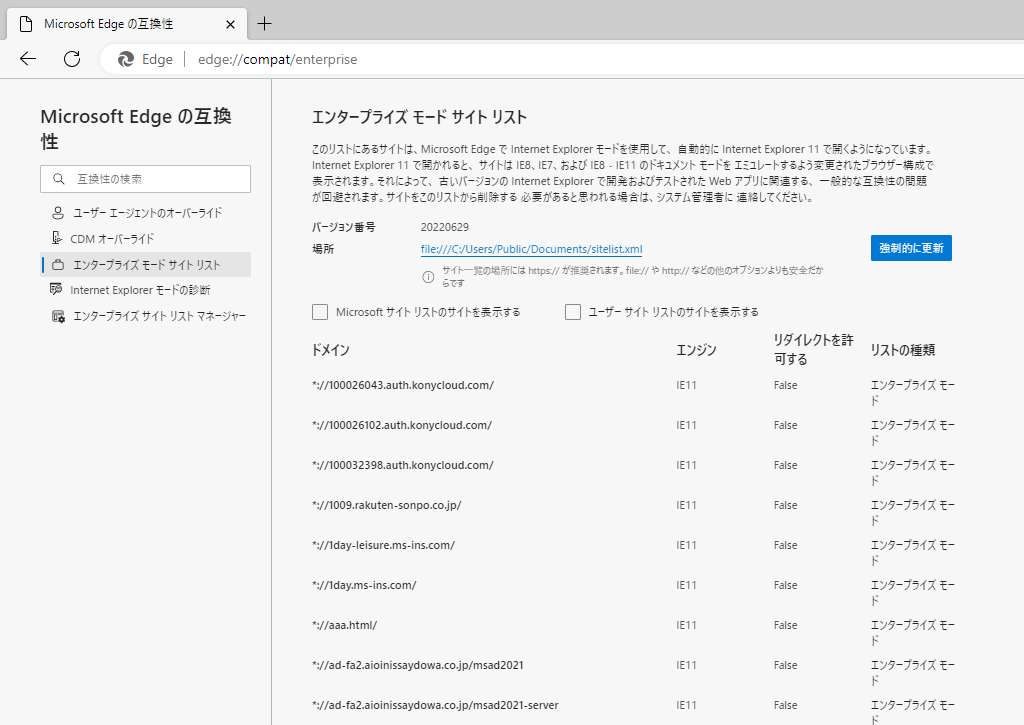 AD1にログインし、アドレスバーの左側に IEのアイコンが表示されていることを確認します。 
※表示されていれば、正常にIEモードにより起動しています。 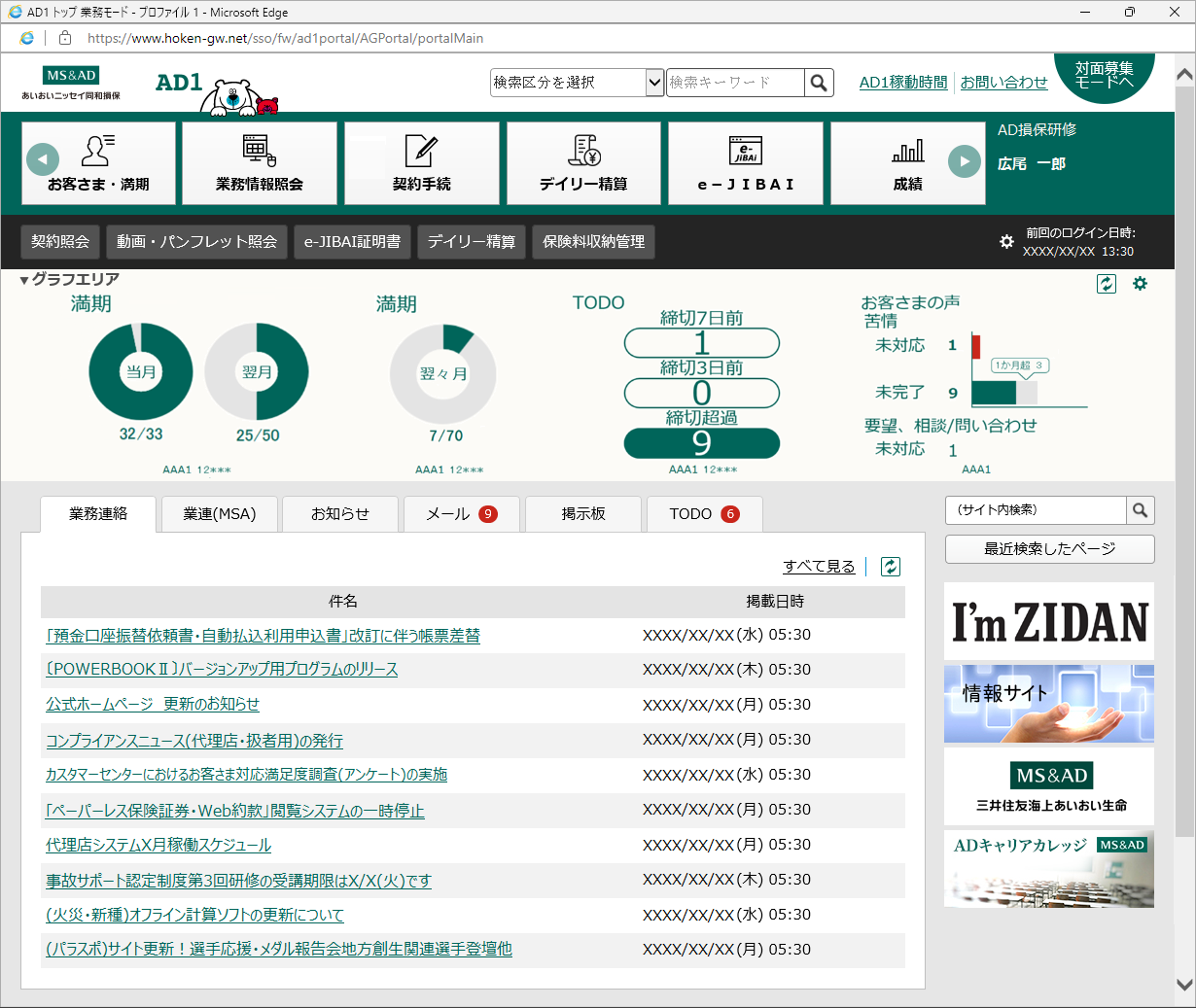 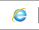 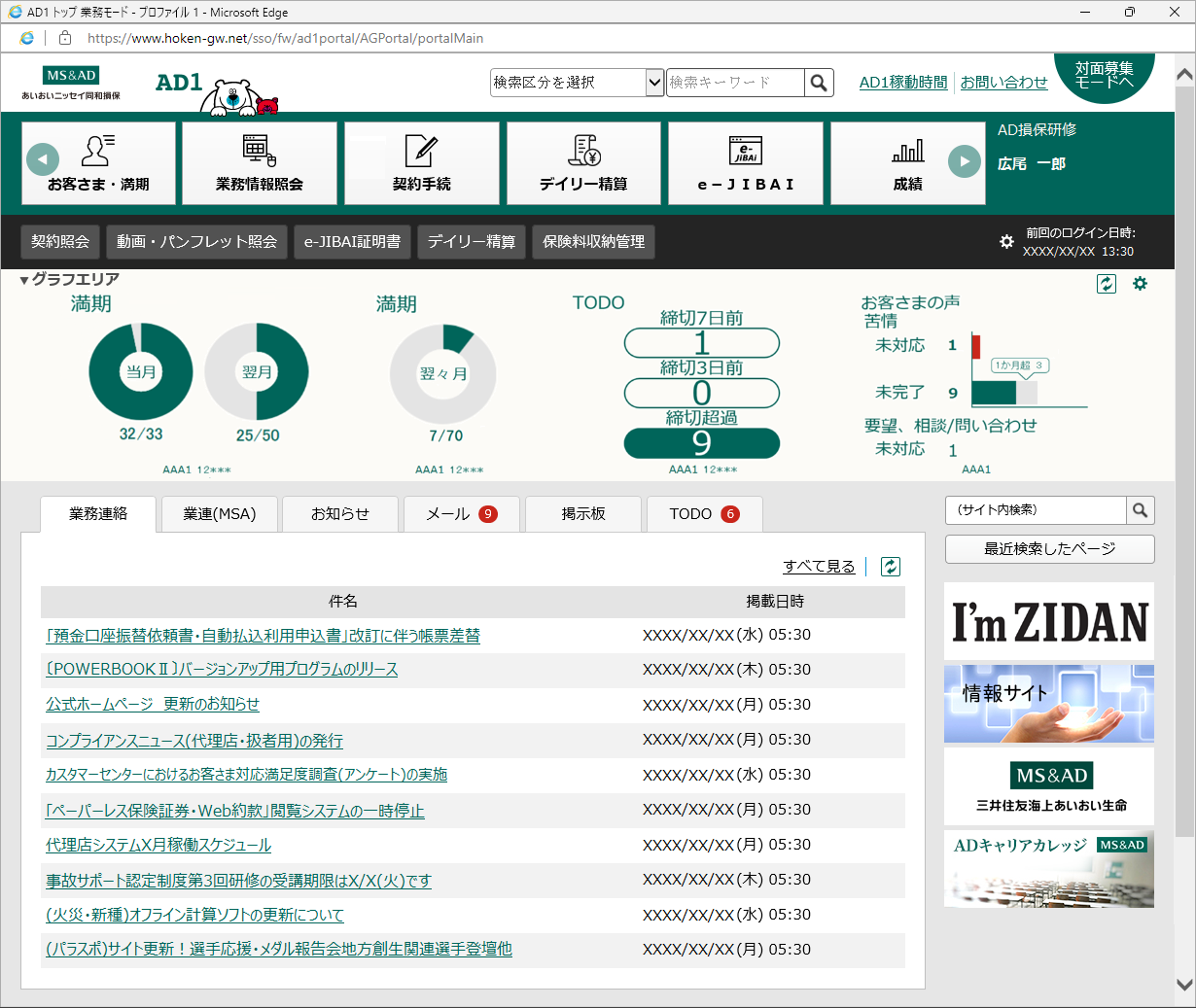 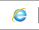 